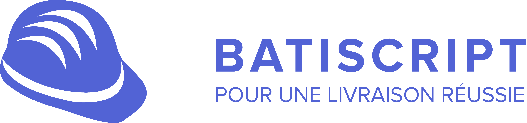 PROCÈS-VERBAL DE RÉCEPTION DES TRAVAUXLe maître d'ouvrage,   , reconnait avoir préalablement reçu les clés de sa construction, déclare réceptionner celle-ci en application des dispositions de l'article 1792-6 du Code Civil, les travaux réalisés étant conformes à ceux prévus par le contrat de construction et ses avenants.L'attention du maître d'ouvrage est attirée sur le fait que le maître d'œuvre, ne peut en aucun cas être tenu responsable des travaux, options ou encore modifications non prévus contractuellement et non expressément acceptés par lui.Rappel des différents intervenants :Après avoir visité la construction, le maître d'ouvrage déclare que :Liste des réservesPhotographies des réservesNom du programmeAdresse du programme – CP  VilleMaître d'ouvrageMaître d'œuvreLOTLOTENTREPRISEADRESSEREPRÉSENTANTTEL/FAX/M12345678910☐La réception est prononcée sans réserve.☐La réception est prononcée avec réserves mentionnées dans la liste ci-jointe.Le maître d'ouvrage,   Fait en double exemplaireA                           , le 00-00-0000  Le maître d'œuvre,    N°LOTENTREPRISEINTITULÉDATE BUTOIRLOCALISATIONOBSERVATIONSÉTATEn attenteÀ corrigerCorrigéeValidéeAbandonnéePlan – Nom du programme